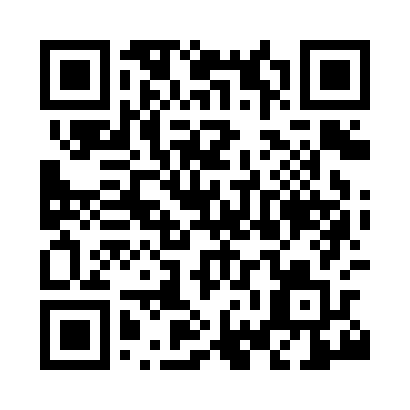 Ramadan times for Aboyne, Aberdeenshire, UKMon 11 Mar 2024 - Wed 10 Apr 2024High Latitude Method: Angle Based RulePrayer Calculation Method: Islamic Society of North AmericaAsar Calculation Method: HanafiPrayer times provided by https://www.salahtimes.comDateDayFajrSuhurSunriseDhuhrAsrIftarMaghribIsha11Mon4:514:516:3712:214:046:076:077:5212Tue4:494:496:3412:214:066:096:097:5513Wed4:464:466:3112:214:076:116:117:5714Thu4:434:436:2912:204:096:136:137:5915Fri4:404:406:2612:204:116:156:158:0216Sat4:374:376:2312:204:136:186:188:0417Sun4:344:346:2012:204:146:206:208:0718Mon4:314:316:1812:194:166:226:228:0919Tue4:284:286:1512:194:186:246:248:1220Wed4:254:256:1212:194:206:266:268:1421Thu4:224:226:1012:184:216:286:288:1722Fri4:194:196:0712:184:236:316:318:1923Sat4:154:156:0412:184:256:336:338:2224Sun4:124:126:0112:174:266:356:358:2425Mon4:094:095:5912:174:286:376:378:2726Tue4:064:065:5612:174:306:396:398:2927Wed4:034:035:5312:174:316:416:418:3228Thu3:593:595:5012:164:336:436:438:3529Fri3:563:565:4812:164:356:456:458:3830Sat3:533:535:4512:164:366:486:488:4031Sun4:494:496:421:155:387:507:509:431Mon4:464:466:391:155:397:527:529:462Tue4:434:436:371:155:417:547:549:493Wed4:394:396:341:145:427:567:569:514Thu4:364:366:311:145:447:587:589:545Fri4:324:326:291:145:468:008:009:576Sat4:294:296:261:145:478:038:0310:007Sun4:254:256:231:135:498:058:0510:038Mon4:224:226:201:135:508:078:0710:069Tue4:184:186:181:135:528:098:0910:0910Wed4:144:146:151:135:538:118:1110:13